第二页第三页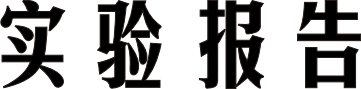 课 程		 项 目	 专 业	 班 级	 学 号	 姓 名                      日 期                       实 验 报 告 内 容实 验 报 告 内 容教 师 评 定签字 ：          年  月  日